NEVADA STATE HIGH SCHOOL RODEO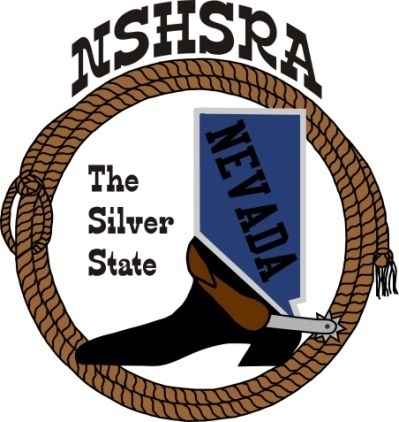 FALL MEETINGFriday, July 28th, 7:00 pm – Executive BoardSaturday, July 29th, 9:00 am – Full BoardEureka Opera House31 S. Main StreetEureka, NV  89316AGENDAPledge of AllegianceCall meeting to orderRoll call	a.	Seating of delegates	b.	Installation of new clubsApproval of minutes from state meeting in MayReport of officersPresidentVice PresidentState SecretaryState Treasurer/report from state finalsReport of student officers:	a.	Kayleigh Marshall-Queen	b.	Amelia Lancaster-President	c.	Ellie Webber-Vice President	d.	Olivia Process-Secretary	e.	Kylie Ann Behrendt-Public Relations	f.	Raelee Christian-JHS RepresentativeNational HS Director’s ReportNational JHS Director’s ReportCommittee appointments	a. Prize committee appointments 	b.	Scholarship committee	c.	Points committee	d.	Queen committee	e.	Student Advisory committee	f.   Eligibility committee	g.  Crisis Fund committee	h.  Bylaws committeeOld BusinessConfirm 2023-24 rodeo scheduleBy-laws update approval New BusinessSecretary, points keeper and treasurer positionsCutting, reining, bareback and saddle bronc steer riding , optional or mandatoryShooting points to accumulate during season or qualify top 4 at state finalsSet dues. Current: Students:  $26  Independent: $276    clubs:  $200Set assessments for 23-24 ($5 fee from rodeos that is split into general/scholarship/crisis funds divided equally)Letter from Mrs. PeekHost club for Cowboy PromPoint systemState sponsors and side by side raffleGood of the Association	Discussion about judges/flaggers and maybe adding a feeAdjournment